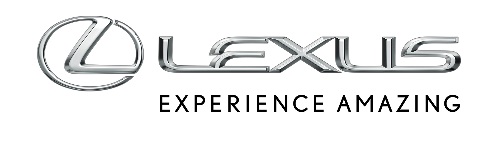 25 STYCZNIA 2022NOWY NX 450H+ HYBRYDĄ PLUG-IN ROKU W WIELKIEJ BRYTANIINX 450h+ zdobył tytuł Plug-in Hybrid of the Year cenionego magazynu “What Car?”Jurorzy docenili NX 450h+ jako zelektryfikowane auto, które daje radość z jazdy “bez kompromisów”Wyróżnienie zdobył także LC 500 Convertible w kategorii luksusowych kabrioletówNowy Lexus NX 450h+, pierwsza hybryda plug-in marki, zdobył prestiżowe wyróżnienie Plug-in Hybrid of the Year przyznawane przez magazyn “What Car?”. To pierwsza nagroda dla modelu, który zadebiutował na rynku pod koniec 2021 roku. “What Car?” docenił też model LC 500 Convertible w kategorii luksusowych kabrioletów, podkreślając, że to auto, którego się pożąda. „Nowy NX 450h+ to kluczowe auto dla naszej marki. Wyznacza wzorce dla następnych modeli Lexusa, które będą miały wyższy poziom komfortu jazdy, będą lepiej chronić środowisko naturalne, a ich jakość będzie na jeszcze wyższym poziomie. Jesteśmy dumni, że nasza pierwsza hybryda plug-in została wyróżniona tuż po swojej rynkowej premierze. Natomiast wyróżnienie dla LC 500 Convertible pokazuje, jak szerokie możliwości designerskie i inżynieryjne ma nasza firma” – powiedział Chris Hayes, szef Lexusa w Wielkiej Brytanii.NX 450H+ HYBRYDĄ PLUG-IN ROKUNX 450h+ to przełomowy model dla Lexusa. Auto otwiera nowy rozdział pod względem stylistyki, napędów oraz zdecydowanie lepszego prowadzenia. Technologiczne innowacje to również nowoczesny system multimedialny oraz usługi łączności, a także jeszcze bardziej rozwinięte systemy bezpieczeństwa czynnego i wsparcia kierowcy Lexus Safety System+.Lexus, by utrzymać pozycję lidera technologii hybrydowej w segmencie premium, stworzył zupełnie nowy napęd dla NX-a 450h+, który wyznacza standardy we wszystkich obszarach. Napęd hybrydowy plug-in generuje łącznie 309 KM/227 kW i pozwala rozpędzić auto od 0 do 100 km/h w 6,3 sekundy. Przy tym, emisje CO2 na poziomie 21–25 g/km i spalanie 0,9–1,1 l/100 km są najlepsze w klasie.Dzięki mocnej baterii litowo-jonowej oraz wysokiej wydajności układu, NX 450h+ ma niesamowity zasięg w trybie wyłącznie elektrycznym – od 70 do 74 km wg WLTP, a jeśli będzie poruszać się w cyklu miejskim, dystans w trybie elektrycznym zwiększy się do 89–97 km. To dwa razy więcej niż konkurencyjne auta z segmentu.„Lexus NX jest jednym z najbardziej przekonujących powodów, by przestawić się na ekologiczne auto. Jego duży zasięg w trybie wyłącznie elektrycznym obniża koszty codziennej eksploatacji. NX dobrze się prowadzi, a w jego wnętrzu trudno znaleźć coś, do czego można się przyczepić. Lexus udowodnił, że to nie fantazja, że można jeździć zelektryfikowanym samochodem bez konieczności pójścia na kompromisy” – stwierdził Steve Huntingford, redaktor naczelny magazynu “What Car?”.LC 500 CONVERTIBLE NAJLEPSZYM LUKSUSOWYM KABRIOLETEMLexus tworząc LC 500 Convertible poszukiwał sposobu na osiągnięcie „ostatecznego piękna”. Samochód twórczo wykorzystuje walory wielokrotnie nagradzanego LC coupe. Dzięki wyrafinowanej aerodynamice, a także stworzeniu wyjątkowego mechanizmu składania dachu, samochód charakteryzuje się mocnymi, eleganckimi liniami, a jego pasażerowie podróżują w komforcie – zarówno ze złożonym, jak i z rozłożonym dachem. Dźwięk silnika V8 i praca układu wydechowego nadają jeździe niesamowitego wymiaru.„Silnik V8 w LC 500 to rozkosz dla uszu, gdy wkręcasz go na obroty w otwartej przestrzeni czy poruszasz się wolno po mieście. Co więcej, gdy dach jest opuszczony i jedziesz z większą prędkością, LC o wiele lepiej radzi sobie z wyciszeniem wnętrza od swoich konkurentów. Dodaj do tego wygląd jakby to było auto koncepcyjne oraz prawdziwie luksusowe, wyjątkowo trwałe wnętrze, a dostajesz samochód, którego się pożąda” – stwierdził redaktor naczelny “What Car?” o LC 500 Convertible.